ISOTRACK II 	Publishable Summaryhttps://www.youtube.com/watch?v=eoSY4MdZqmkISOTRACK II follows on from ISOTRACK, our successful FP7 proof of concept project, which developed an innovative dielectric composite door, transparent to radiofrequency with an onboard satellite tracking navigation system and RF beacons allowing it to telemeter its position and cargo status to the operator or relevant authorities.  The central objective of the ISOTRACK II project was to build and demonstrate a full size pre-commercial demonstration rig capable of being fitted to newly manufactured ISO shipping containers or retrofitted to existing containers. During ISOTRACK II we were able to demonstrate how the doors and tracking system works during the full logistics cycle including legs both on land and at sea.  The ‘smart’ composite container door replaces steel container doors, can also include a range of sensors including temperature and CO2.  In combination, these can contribute to the detection of security issues including alerting controllers to the possible presence of explosives, human or animal intruders. Sensors can also assist in climate control and notification of potential issues with temperature in the transport of perishable goods.  A wireless mesh networking infrastructure enables container connectivity whilst on board container liners or in port terminals. All electronics including antennas are integrated and encapsulated within the door making it robust and unobtrusive.  The sensing and tracking electronics provides the following functionality:Accurate, real time position data of the container Detection of door openingSensing presence of humans (theft and stowaways)Sensing of chemical explosivesDetection of radioactivity (potential material for radiological dispersal devices)The developments pushed the envelope of the state of the art through the following steps: Higher security reducing inventory theftHigher security levels to reduce/prevent human and other illicit trafficLess time checking containers at borders and portsLower insurance costs for pre-classified hi-integrity/secure unitsMore time/resources to spend on other identified less secure containersLess health and injury risk for everyone involved in the transport operationThe primary result of the ISOTRACK II project is a ready for production system, having undergone field scale demonstrations at sea which has attracted three bona fide bids for licences and enabling us to truly say that we have achieved our objective to commercialise our technology with support from EC FP7 grant funding.ISOTRACK II ISO containers with on-board communications operate within the full operating range of the logistics environment to greatly improve container security and tracking;Universal design for door within most frequently used door sizes;Widths between 2.28m to 2.343m and Heights between 2.28m and 2.585mThe electronics module can be integrated to many sizes of door with each release of the product delivering further miniaturisation opening up ISOTRACK II functionality to even more doors.Electronics module capable of integration with CO2, temperature, and humidity sensors.Future sensors available will include radiation, VOCs, shock and acoustic disturbance sensorsCertified as compliant to ISO 1496RF communication backed up by GSM and mobile networksAligned with State of the Art communication networks - tracking at sea is as robust as on landNo external antenna overcoming deliberate vandalism of external componentsAll contained within a retrofit doorNo need to completely replace container inventory to deploy ISOTRACK IIPROJECT Key Contacts  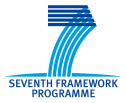 Contract N°: 315723ISOTRACK IITitle:  ISO Shipping Container Tracking and Monitoring System Demonstration ProjectFP7 Priority Research for SME Associations ProgrammePublishable SummaryProject Coordinator: 	Dougie Bryce (TTS Shipping Ltd)Project Start Date:	 1st January 2013						Duration: 		3 years			Version 1Contract N°: 315723ISOTRACK IITitle:  ISO Shipping Container Tracking and Monitoring System Demonstration ProjectFP7 Priority Research for SME Associations ProgrammePublishable SummaryProject Coordinator: 	Dougie Bryce (TTS Shipping Ltd)Project Start Date:	 1st January 2013						Duration: 		3 years			Version 1Contract N°: 315723ISOTRACK IITitle:  ISO Shipping Container Tracking and Monitoring System Demonstration ProjectFP7 Priority Research for SME Associations ProgrammePublishable SummaryProject Coordinator: 	Dougie Bryce (TTS Shipping Ltd)Project Start Date:	 1st January 2013						Duration: 		3 years			Version 1DISSEMINATION LEVELDISSEMINATION LEVELDISSEMINATION LEVELPUPublic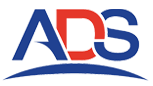 Key Contact:    	Ian FletcherAddress:        	ADS Group Limited, Show Centre, ETPS Road, Farnborough, 			Hampshire GU14 6FD    Telephone: 	0207 091 7825Mobile: 		07825 712533Email:       	ian.fletcher@adsgroup.org.ukWebsite:	www.adsgroup.org.uk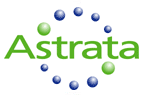 Key Contact:     	Rory StephenAddress:           	3 Siskin Drive, Middlemarch Business Park, Coventry, CV3 4 FJTelephone: 	0207 193 3756Mobile: 		07841 050022Email:       	rstephen@astratagroup.comWebsite: 	www.astratagroup.com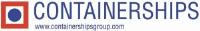 Key Contact:     	Antanas BernikasAddress:           	Mannerheimintie 15a, FI-00260, Helsinki, FinlandTelephone: 	+358 207 441 375Mobile: 		+358 40 6624246Email:       	antanas.bernikas@containerships.fiWebsite: 	www.containershipsgroup.com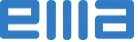 Key Contact:     	Zlatko MastnakAddress:           	Mariborska 1, 3000 CELJE, SLOVENIATelephone:        	+38634284800Email:              	zlatko.mastnak@ema.siWebsite:          	www.ema.si          or        www.bluetraker.com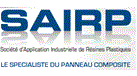 Key Contact:	M. Chambelin (Financial Director)Address:		26 rue des Freres Lumieres, 45800 St Jean de Braye, FranceTelephone:	+33238862234Website:	http://www.sairp.fr/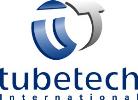 Key Contact:	Ian Edwards (Product Development Engineer)
Address:		Tube Tech International Ltd, 14 Rawreth Ind. Estate,                                Rawreth Lane, Rayleigh, Essex, SS6 9RL, UKTelephone:	+44 1268 786999
Mobile:		+44 7825 888881
Email:		Ian.Edwards@tubetech.comWebsite:	http://tubetech.com/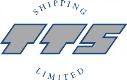 ​Key Contact: 	Dougie Bryce​Address:		Charter House, 14 Park Rd. Melton Mowbray​,		Leicestershire, LE13 1TT, UKTelephone:​ 	+44.1664.412607​Mobile:		+44.7768.823894​Email:		dougie@tts.co.ukWebsite:	​ www.tts.co.ukStellarview​Key Contact:	Andrew Chamberlin​Address: ​ 	Charter House, 14 Park Rd. Melton Mowbray​,		Leicestershire LE13 1TT, UKTelephone:	​ +44.1664.412607​Mobile:		​ +44.7835.850079​Email:		​ andrew@stellarview.com​Website: 	​ www.stellarview.com